 Little Bees Children Self Help Group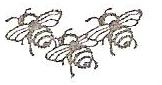 P.O. BOX 54048-00200, Nairobi Mobile: 0722-455222Email: slittlebees@yahoo.com 14th May 2012FROM: JOSE OTIENO  TO: SPONSOR EYDIS MARIA Dear our new Sponsor Eydis Maria,RE: DAP REPORT FROM JANUARY TO APRIL 2012Much greetings flowing to you from Jose Otieno, a young gentle boy who can “cat walk” but ever polite and have few friends. Jose was happy to find young sponsor of his agemate. He works hard in his education and he is the prefect of his class 4.Since January Jose has been fine in health till to date, he enjoyed playing with Alex De Rocha from Iceland who visited Little Bees Centre. Jose is a clever boy who always asks questions to his class teacher when he does his class work. Best regards, Yours sincerely, Lucy Odipo.